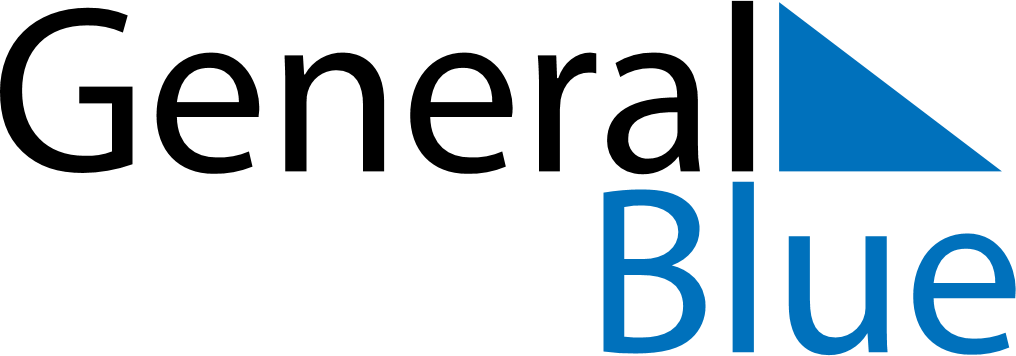 May 2024May 2024May 2024May 2024May 2024May 2024Balclutha, Otago, New ZealandBalclutha, Otago, New ZealandBalclutha, Otago, New ZealandBalclutha, Otago, New ZealandBalclutha, Otago, New ZealandBalclutha, Otago, New ZealandSunday Monday Tuesday Wednesday Thursday Friday Saturday 1 2 3 4 Sunrise: 7:38 AM Sunset: 5:37 PM Daylight: 9 hours and 58 minutes. Sunrise: 7:39 AM Sunset: 5:36 PM Daylight: 9 hours and 56 minutes. Sunrise: 7:41 AM Sunset: 5:34 PM Daylight: 9 hours and 53 minutes. Sunrise: 7:42 AM Sunset: 5:33 PM Daylight: 9 hours and 50 minutes. 5 6 7 8 9 10 11 Sunrise: 7:43 AM Sunset: 5:31 PM Daylight: 9 hours and 47 minutes. Sunrise: 7:44 AM Sunset: 5:30 PM Daylight: 9 hours and 45 minutes. Sunrise: 7:46 AM Sunset: 5:28 PM Daylight: 9 hours and 42 minutes. Sunrise: 7:47 AM Sunset: 5:27 PM Daylight: 9 hours and 40 minutes. Sunrise: 7:48 AM Sunset: 5:26 PM Daylight: 9 hours and 37 minutes. Sunrise: 7:49 AM Sunset: 5:24 PM Daylight: 9 hours and 35 minutes. Sunrise: 7:51 AM Sunset: 5:23 PM Daylight: 9 hours and 32 minutes. 12 13 14 15 16 17 18 Sunrise: 7:52 AM Sunset: 5:22 PM Daylight: 9 hours and 30 minutes. Sunrise: 7:53 AM Sunset: 5:21 PM Daylight: 9 hours and 27 minutes. Sunrise: 7:54 AM Sunset: 5:20 PM Daylight: 9 hours and 25 minutes. Sunrise: 7:55 AM Sunset: 5:18 PM Daylight: 9 hours and 22 minutes. Sunrise: 7:57 AM Sunset: 5:17 PM Daylight: 9 hours and 20 minutes. Sunrise: 7:58 AM Sunset: 5:16 PM Daylight: 9 hours and 18 minutes. Sunrise: 7:59 AM Sunset: 5:15 PM Daylight: 9 hours and 16 minutes. 19 20 21 22 23 24 25 Sunrise: 8:00 AM Sunset: 5:14 PM Daylight: 9 hours and 14 minutes. Sunrise: 8:01 AM Sunset: 5:13 PM Daylight: 9 hours and 11 minutes. Sunrise: 8:02 AM Sunset: 5:12 PM Daylight: 9 hours and 9 minutes. Sunrise: 8:03 AM Sunset: 5:11 PM Daylight: 9 hours and 7 minutes. Sunrise: 8:04 AM Sunset: 5:10 PM Daylight: 9 hours and 5 minutes. Sunrise: 8:05 AM Sunset: 5:09 PM Daylight: 9 hours and 4 minutes. Sunrise: 8:06 AM Sunset: 5:09 PM Daylight: 9 hours and 2 minutes. 26 27 28 29 30 31 Sunrise: 8:07 AM Sunset: 5:08 PM Daylight: 9 hours and 0 minutes. Sunrise: 8:08 AM Sunset: 5:07 PM Daylight: 8 hours and 58 minutes. Sunrise: 8:09 AM Sunset: 5:06 PM Daylight: 8 hours and 56 minutes. Sunrise: 8:10 AM Sunset: 5:06 PM Daylight: 8 hours and 55 minutes. Sunrise: 8:11 AM Sunset: 5:05 PM Daylight: 8 hours and 53 minutes. Sunrise: 8:12 AM Sunset: 5:04 PM Daylight: 8 hours and 52 minutes. 